      LOYOLA COLLEGE (AUTONOMOUS), CHENNAI – 600 034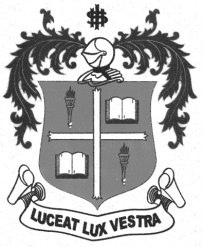     M.Sc. DEGREE EXAMINATION - MEDICAL LAB. TECHNOLOGYSECOND SEMESTER – APRIL 2012ML 2954 - ADVANCED LAB.TECHNIQUES               Date : 21-04-2012 	Dept. No. 	  Max. : 100 Marks    Time : 9:00 - 12:00                                              Answer ALL the questions:		PART A			                   10x2=20 marksWhat is DNA chip technology?Comment on contamination control in molecular lab.List down DNA testing methods.What are transgenic organisms?Differentiate pre-amplification from post-amplification room.What are cosmids?Distinguish T4 bacteriophage.Differentiate cell based from cell free DNA cloning.Comment on gene mapping.Define obligatory paternal gene.Answer any FOUR: 		PART B			                   4x10=40 marksDescribe DNA polymorphism.Explain the clinical applications of microarray.Write notes on application of DNA in forensic science.Give short account on western blotting technique.Describe types of PCR.Write notes on gene therapy.Answer any TWO: 				PART C			                   2x20=40 marksGive an account on educational and training requirements for personnel working in molecular laboratories.Write an essay on electrophoretic separation.Give an account on Stem cells.Explain in detail the parentage testing.************